Analyserapport1 Parameter die noodzakelijk is voor het Vervoersbewijs Zuiveringsslib en Compost (VZC) Analyse door een bij de Raad van Accreditatie geaccrediteerd lab.AnalyserapportGebruiksnormen en wettelijke eisen Compost is het hele jaar toepasbaar en mag onbeperkt worden gebruikt binnen de ruimte die de stikstof- en fosfaatnormen bieden. P2O5 telt mee voor 50% bij een gehalte lager dan 7,0 g/kg ds, daarboven telt 100% mee. N telt mee voor 10%. Dit product voldoet aan de eisen van Skal, meststof A. Dit product voldoet aan de wettelijke eisen voor compost uit het Uitvoeringsbesluit Meststoffenwet en de eisen aan voedselveiligheid (o.a. VAVI).Economische Waardekaart KeurcompostDe Economische Waardekaart Keurcompost drukt een aantal eigenschappen van compost in geld uit. Dit geeft u inzicht in de waarde van compostproducten binnen uw totale bemestingsplan. De waarde van deze partij compost is:  € 32,84 per tonHeeft u een klacht over de geleverde Keurcompost? Meld dit altijd bij de betreffende compostproducent en bij meldpuntklachten@keurcompost.nl Algemene bedrijfsinformatie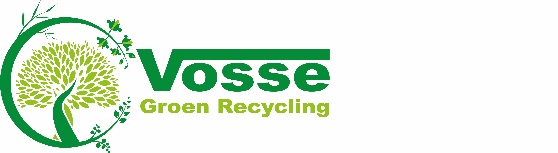 ProductinformatiePartij-informatieBedrijfVosse Groen RecyclingProductnaamNatuur CompostKorrelgrootteFijnProductielocatieAmsterdamZeefmaat (mm)20RegistratienummerKC2016-054Keurcompostklasseklasse APartijaanduidingNovember 2020GrondstofGroen AfvalAnalysenummer RVO (laatste analyse) 11674324BRS-nummer203001546Datum verslag30 december 2020Telefoonnummer020-6144971AdresgegevensSantoriniweg 25. 1045 AV, AmsterdamParameterParameterGehalte op productbasisGehalte op productbasisBeschikbaarheid 1e jaar Gehalte op droge stofbasis Gehalte op droge stofbasis Norm Keurcompost klasse A Norm Keurcompost klasse A Opgave RVODroge stof1ds698kg/ton 1000g/kg dsStikstof1N3,9kg/ton 10-15%5,6g/kg dsFosfaat1P2O52,2kg/ton 50-60%3,2g/kg dsOrganische stofos143kg/ton 218g/kg ds>100g/kg dsEffectieve organische  stofeos129kg/ton 196g/kg dsC/N verhoudingC/N2123KaliumK2O1,9kg/ton 75-100%2,9g/kg dsMagnesiumMgO2,3kg/ton 30-50%3,5g/kg dsZwavelS0,5kg/ton 0,8g/kg dspH – KCl7,8Koolzure kalk CaCO31,2gew.-%17,8g/kg dsNeutraliserende waarde  NwNw1,0ChlorideCl0,4kg/ton 0,6g/kg dsEcEc0,7mS/cmOnkruidkiementoets0zaden/L2zaden/LCadmiumCdvoldoet0,3mg/kg ds1mg/kg dsKoperCuvoldoet18,5mg/kg ds90mg/kg dsChroomCrvoldoet12,9mg/kg ds50mg/kg dsNikkelNivoldoet8,4mg/kg ds20mg/kg dsZinkZnvoldoet90,3mg/kg ds290mg/kg dsLoodPbvoldoet36,3mg/kg ds100mg/kg dsKwikHgvoldoet0,12mg/kg ds0,3mg/kg dsArseenAsvoldoet3,3mg/kg ds15mg/kg dsGlas 2 - 20 mmvoldoet0,00gew.-% ds0,05gew.-% dsGlas > 20 mmvoldoetafwezigafwezigSteen > 5 mmvoldoet0,00gew.-% ds1,00gew.-% dsOverige verontreinigingen >2 mmvoldoet0,02gew.-% ds0,05gew.-% dsAaltjesMeetellen per ton compost:0,4kg N/ton compost (productbasis)1,1kg P2O5/ton compost (productbasis)Effectieve organische stof per kg fosfaat:61kg EOS/kg P2O5Voor meer informatie over gebruiksadviezen en de Economische Waardekaart Keurcompost kijk op www.keurcompost.nlDe compostproducent stelt zich niet aansprakelijk voor eventuele schade ten gevolge van onjuist gebruik van de geleverde bodemverbeteraar. Laat u adviseren over het gebruik en de dosering van de geleverde bodemverbeteraar. 